Могилевский ГК ОО «БРСМ»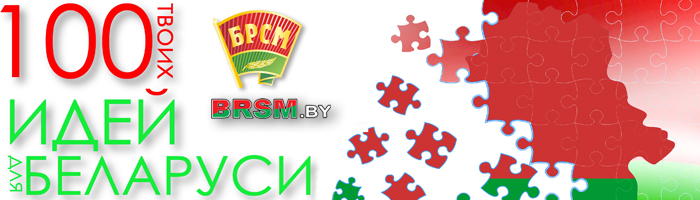 Форма заявкина участие в республиканском проекте «100 идей для Беларуси»7. Текущая стадия развития проекта (с описанием)1. Наименование проекта2. Автор  проекта (место работы (учебы), должность (курс, класс, группа и др.), телефоны, электронная почта, адрес почты для обмена данными, прочие сведения)3. Актуальность, новизна и оригинальность проекта 4. Цель и задачи, которые будут решены при реализации проекта 5. Технические (экономические, социальные) преимущества проекта 6. Сведения об охране интеллектуальной собственности (наличие патента и др.)а) проведены исследования, опыты, эксперименты, первичные испытания и т.д.;б) выполнена опытно-конструкторская (технологическая, практическая и прочая) работа;в) разработана метод.документация (бизнес-план, технологическая карта и т.д.);г) в стадии реализации (запуск опытной партии, подготовительные работы и прочее);в) другое (с пояснением). 8. Предложения по дальнейшей реализации проекта (с обоснованием)а) внедрение в производство (реализация прочими организациями, включение в планы предприятий и организаций, внедрение программ и т.п).;б) финансирование (оказание административной поддержки, организационная помощь, информационная поддержка и т.п.);в) поиск инвесторов (соорганизаторов, соучередителей и т.д.);г) другое.Дата заполнения  _________________      Подпись кандидата __________________________